Monday 11th MayTuesday 12th MayWednesday 13th MayThursday 14th MayFriday 15th May20 minsLiteracy                              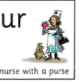 Set 3 WRI sound  urSpell 3 words; nurse , purse , churchand write the rhyme. Nurse with a purseRWI site free for parents if you need extra support.https://www.ruthmiskin.com/en/find-out-more/help-during-school-closure/Literacy                  Set 3 WRI sound Look at the sound again. Can you remember it? What is the rhyme ?Read words ur on the handout, which are on the blog.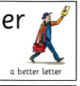 LiteracySet 3 WRI sound Spell 3 words butter, letter, germand write the rhyme. A better letter.RWI site free for parents if you need extra support.https://www.ruthmiskin.com/en/find-out-more/help-during-school-closure/                              LiteracySet 3 WRI sound Look at the sound again. Can they remember it? Can they find and read the er words on the blog page. Literacy Go over both of the sounds ur and er today. Say them and the rhyme, see if the children can remember how to write the sound? Can they think of any words with this sound in?Refer to chart on blog.look at  er, ur. 10minsReading – can you read and talk about the story in your book.Can you spot red words and special friend sounds?Reading – can you read and talk about the story in your book.Can you spot red words and special friend sounds?Reading – can you read and talk about the story in your book.Can you spot red words and special friend sounds?Reading – can you read and talk about the story in your book.Can you spot red words and special friend sounds?Reading – can you read and talk about the story in your book.Can you spot red words and special friend sounds?5 minsPractise red words. Hide them around the house or in the garden.Practise red words. Play matching pairs.Practise red words. Use a timer how many can you get in a minute.Practise red words. Hide under cups and guess which one might be under it.Encourage the children to write down as many red words as they can in 2minutes.  20minsMathsWatch cbeebies, series 2 ,episode 9, double trouble.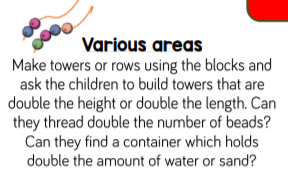 Mathsif you do not have dominoes, you could draw them on to paper.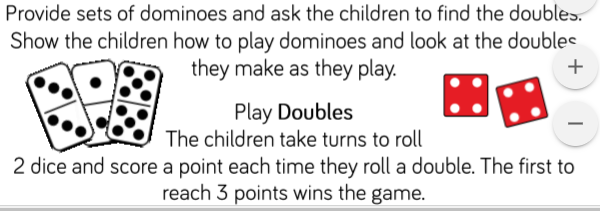 Maths 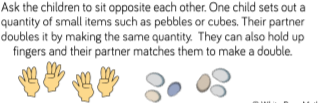 Maths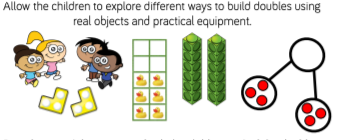 Maths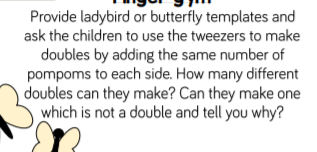 10minsLiteracySee presentation on the blog page 1.Literacy See presentation on the blog page 2.Literacy See presentation on the blog page 3.LiteracySee presentation on the blog page 4.Literacy See presentation on the blog page 5.30minsPhysical exercise of your choice.Physical exercise of your choice.Physical exercise of your choice,Physical exercise of your choice.Physical exercise of your choice.